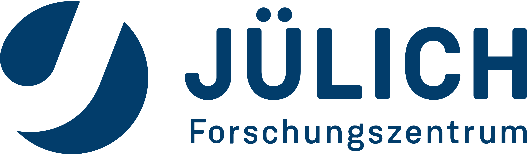 Project Report
Type of report
  Specify either “Status Report” or “Final Report”Period
  Give the granting period you report for (month year - month year)Project title
  Title as given in the project proposalHPC System(s)
  Please name the HPC system(s)/module(s) usedProject ID
  Please provide the project IDPrincipal investigator
  Name, affiliation, addressProject contributor(s)
  Name, affiliation, addressThe length of the status report is restricted to 10 pages (font 11 pt)!The length of the final report is restricted to 18 pages (font 11 pt)!AbstractGive a short overview/summary of the work accomplished within the project (for status reports: in the last granting period) and stress the highlights.(about 0.5 pages)Scientific work accomplished and results obtainedDescribe the scientific work which was accomplished within the granting period and the results which were obtained, structured in sub-projects, if applicable. Include a brief description of the simulations performed.Sub-project ASub-project B...(about 1 - 2 pages per sub-project)Response to reviewer feedbackDescribe how you took the reviewers’ feedback on your previous project application into account, if applicable.Realization of the projectDescribe the realization of the project including the following technical aspects, if applicable:Describe the simulations performed (codes actually used, number of cores used, ...)Describe code modifications/improvements that have been done/achievedIf the granted computing time has not been used completely, please discuss the reasons brieflyIf the used compute time is at least twice as much as the required time in the application, then the Principle Investigator is obliged to provide a report which clarifies the increased computing time requirementPublications with the appropriate acknowledgement IMPORTANT: For status reports, please list in this section only publications published in the last granting period. For other publications, please use section 7.List publications published in peer-reviewed journals or peer-reviewed conference proceedings, which contain results obtained in this project. The computing resources must be properly acknowledged in the publications. Please refer to the information provided under the following link:https://www.fz-juelich.de/en/ias/jsc/systems/supercomputers/apply-for-computing-time/vsr Theses completed within the projectPlease, give author’s name, degree, and the title of the thesis, if applicable.Additional referencesSpace for additional references, e.g. cited in section 2, if applicable.If applicable, you might also list up to five publications from other granting periods, projects or preliminary work of the PI or the project contributors relevant to the current project. Separated from this list, you might also include in this section selected conference participations (e.g. invited keynote lectures), national and international cooperations, or awards received related to your project.Material suitable for the general publicIn order to promote simulation sciences, we are interested in attractive color pictures which were created in your project, and which can be interesting for a general public.
Please provide also descriptions understandable to a scientifically interested general audience.
By providing this material you grant us permission to use text and pictures in publications about GCS and NIC and its member centres.